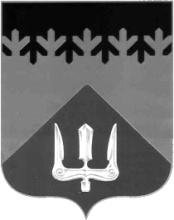 СОВЕТ ДЕПУТАТОВВОЛХОВСКОГО МУНИЦИПАЛЬНОГО РАЙОНА ЛЕНИНГРАДСКОЙ ОБЛАСТИРЕШЕНИЕот  01  июля  2021  года                                                                                         №  25                                                               Руководствуясь решением Совета депутатов Волховского муниципального района от 01 июля 2021 года №24, Совет депутатов Волховского муниципального района Ленинградской областирешил:1. Избрать в состав специальной комиссии по определению границ прилегающих территорий к некоторым зданиям, строениям, сооружениям, помещениям и местам, на которых не допускается розничная продажа алкогольной продукции  и розничная продажа алкогольной продукции при оказании услуг общественного питания на территории муниципальных образований  Волховского  муниципального района Ленинградской области:КОНОВАЛОВА  Михаила  Владимировича,ЛАВРИНЕНКОВА  Олега Станиславовича,НОВИКОВА Владимира Михайловича,ШНЕЙВАСА  Евгения Ефимовича.2.  Настоящее решение вступает в силу со дня его принятия.3. Направить настоящее решение главе администрации Волховского муниципального района Брицуну А.В.Заместитель главыВолховского муниципального районаЛенинградской области                                                                            Налетов А.А.Об избрании депутатов Совета депутатов Волховского муниципального района в состав специальной комиссии по определению границ прилегающих территорий к некоторым зданиям, строениям, сооружениям, помещениям и местам, на которых не допускается розничная продажа алкогольной продукции  и розничная продажа алкогольной продукции при оказании услуг общественного питания на территории муниципальных образований  Волховского  муниципального района Ленинградской области